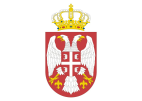              Republika Srbija       DOMA ZDRAVLJA MEDVEDJA              Broj: __            25.06.020 god.              M e d v e d j aНа основу члана 53. те члана 39 и 39а Закона о јавним набавкама («Сл. Гласник РС» бр.124/12, 14/2015 и 68/2015) и  члана 22 Статута Дома здравља Медвеђа, директор  Дома здравља Медвеђа доноси                                                О Д Л У К УО ПОКРЕТАЊУ ПОСТУПКА НАБАВКЕ  на коју се закон не примењује                                                                  бр. Н 2.2.5/20	Предмет набавке на коју се закон не примењује  чији се поступак покреће овом одлуком је набавка услуге  безбедности и здравља на раду за потребе Дома здравља Медвеђа	Средства су предвиђена финансијским планом ДЗ Медвеђа на конту 421512Оквирна вредност уговора за услугу безбедности и здравља на раду је 75.000 дин.	Наручилац се обавезује да истовремено са доношењем одлуке донесе и Решење о формирању  комисије за стручну оцену понуда.Понуда ће се послати на адресе најмање 3 понуђача	Комисија ће избор најповољније понуде извршити на основу критеријума најниже понуђене цене.	Остали елементи битни за реализацију набавке биће садржани у конкурсној документацији.СЛУЖБЕНА БЕЛЕШКА: Потврђујем да су Финансијским планом Дома здравља Медвеђа за  2020. годину  обезбеђена средства за реализацију предметне набавке.						            Зоран Илић, начелник немедицинске службеБрој:                                                                             директор,Датум:_________ године			       Медвеђа                                                                                     др Драган Анђелковић             Republika Srbija       DOMA ZDRAVLJA MEDVEDJA              Broj: __            25.06.020. god.              M e d v e d j aНа основу члана 54. Закона о јавним набавкама (''Сл. гласник РС'' бр. 124/2012, 14//15 и 68/15 ) директор Дома здравља Медвеђа  доносиО Д Л У К Уо образовању комисије за набавку аген. за безбедност и здравље на радуза потребе ДЗ Медвеђа, редни број Н 2.2.5/020 у саставу:       Подаци о јавној набавци:Оквирни датуми у којима ће спроводити појединачне фазе поступка јавне набавке:
                                                                                                                                                др Драган Анђелковић 1.Marina Перишићпредседник Комисије2.Снежана Бутуровићчлан комисије3.Оливера С. Ранчић/ Јелисавка Митровић зам.члан КомисијеПредмет јавне набавкенабавка Врста поступка јавне набавкеЈавна набавка на коју се закон не примењује Назив и ознака из општег речника набавкиПроцењена вредност јавне набавке (без ПДВ-а)75..000  динараОбјављивање конкурсне документацијеОбавештење о покретању поступка јавне набавке мале вредности  у року од 2 дана од доношења одлукеНачин објављивањаОбавештење о покретању поступка и потребна документација биће послати евентуалним понуђачима Рок за подношење понудаРок за подношење понуда је 07.07.020  године до 12 часова. Отварање понудаОтварање понуда биће 07.07.020 године у 12,10 часоваРок за доношење одлуке о додели уговораОдлука о додели уговора биће донета најкасније у року од 2 дана од дана окончања поступка Рок за закључење уговораУговор ће бити закључен по истеку законских рокова.           директор ________________________